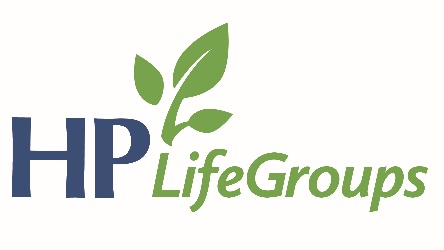 2018 HPBC GoalsIndividual Community Involvement: We will endeavor to cultivate a culture of evangelism in our church this year by encouraging our members to advance the gospel through individual community involvement.Specifically:  We desire for our members to pursue a level of community involvement that brings them into regular contact with those who need Christ.  “Community involvement” can be as simple as engaging a neighbor through a common hobby or as complex as participating in or leading a formal community organization (sports leagues, HOA, charities, etc).  Church Family Gathering:  We will continue our goal from last year to devote ourselves as a church family to the practice of prayer, testifying, and discipling one another during our evening gathering.  Specifically:  In addition to private and small group settings, we desire to see our church practice the commanded disciplines of prayer, testifying, and discipleship as an entire church family together.  Our vision is for these practices to be essential and primary activities during our evening gathering. We will begin the process of structuring our evening gatherings to centralize around these activities.ReflectSunday AM – Ezra 8:21; Exodus 10 – Fathers, What Are We Communicating to Our Families? – Paul BixbyWhat are ways in which fathers communicate godly values to children?How can fathers either reinforce or undermine the godly values we want to impart to our children and spouses?Ezra 8:21 – what does it mean to have a safe or upright heart? And why is it vital for spiritual influence?What are some practical ways that parents can give spiritual direction to their children?How should we as believers view our possessions and financial blessings?The world wants to lure and enslave our children (families) to its values? How can we resist this? How can we help our children make God-valued based decisions? (Abraham and Isaac)What are some practical ways that we can involve our family in serving God with us? How can we influence our children to pursue God?How do we avoid becoming owned and ruled by what we own?  How can I judge whether or not my possessions own me? What is God’s view on our stuff?(In groups of 2-3)Taking everything we’ve talked about into consideration, what’s a practical step you feel you should take to follow God more faithfully?Pray for each other, and follow up with each other.Sunday PM – Various Passages – Friendship – James HarrisWhat are some characteristics of someone you’ve viewed as a “true friend” to you?Read Proverbs 17:17: what does this imply about being a friend?Read Proverbs 27:5-6: have you experienced the truth of this verse? Can you share a specific situation?Read Proverbs 25:20: meditate on this verse together. What is this teaching? Why is this important? Can you think of any NT Scriptures that parallel this truth?Why is it important for you to have close friendships within your local church?(In groups of 2-3):Who do you consider some of your closest friends (or friend) at Hampton Park? Why?Do you regularly get together with anyone at HPBC for spiritual encouragement (reading Scripture or a Christian book together and praying)?Would you be willing to get together with someone weekly for spiritual encouragement (early morning or lunch, etc.)?What step could you take towards this? Follow up with each other.